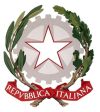 TRIBUNALE DI GENOVASezione Settima Civile - Ufficio esecuzioni immobiliariSONDAGGIO PUBBLICITA’ VENDITE IMMOBILIARIIl Tribunale di Genova sta avviando un sondaggio al fine di rilevare il mezzo più efficiente per la pubblicità immobiliare. Si prega pertanto di compilare compiutamente il seguente questionario precisando da dove ha avuto notizia, PER LA PRIMA VOLTA, della vendita dell’immobile che ha appena visionato.Il sottoscritto__________________________, età_____________, in relazione al questionario conoscitivo, precisa  di aver avuto notizia per la prima volta della vendita dell’immobile visitato su:Portale delle Vendite PubblicheAnnuncio sul quotidiano cartaceo il Secolo XIX Annuncio sul quotidiano cartaceo La RepubblicaAnnuncio sul quotidiano cartaceo Il Corriere della SeraAnnuncio sul quotidiano cartaceo il Sole24oreAnnuncio sul quotidiano cartaceo La Stampasito internet www.Astegiudiziarie.itsito internet www.Immobiliare.itsito internet www.Idealista.itsito internet www.Enti e Tribunali.itsito internet www.Casa.itsito internet www.SecoloXIX.itsito internet www.GenovaRepubblica.itsito internet www.Kijiji.itinternet, ma non so specificare doveVolantinaggio porta a portaPassaparolaAltro (indicare quale__________________________)Data e firmaParte da compilare a cura del custodeRGE n/annoCompleta indicazione dell’immobile in visione